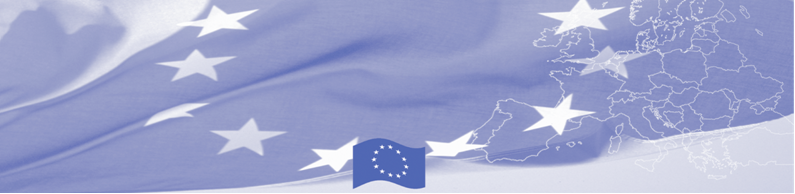 В Бишкеке обсудят современные подходы в оценке риска импортируемой продукции10 октября, 2016Евросоюз продолжает поддерживать меры по повышению безопасности границ и упрощению торговли в Центральной Азии. В рамках технической миссии по анализу рисков ввозимой продукции, которая состоится в Бишкеке 10-12 октября, группа экспертов программы БОМКА встретится с национальными партнерами из фитосанитарных, ветеринарных, карантинных и санитарно-эпидемиологических ведомств для совместной оценки существующих практик и процедур управления рисками в отношении ввозимых животных, растений и продуктов питания. Данная деятельность программы БОМКА направлена на развитие и укрепление системы управления рисками в странах Центральной Азии.  Международные и национальные эксперты вместе рассмотрят различные национальные и международные правовые документы, обсудят возможные меры по улучшению законодательной базы, что поможет внедрить единый согласованный подход к контролю импорта и созданию прозрачной, современной и эффективной системы, объединяющей в себе различные механизмы  контроля. Европейские эксперты представят успешные модели, практики и примеры, которые могли бы быть применены в Кыргызстане для совершенствования законодательной базы.Проведение таких миссий планируется во всех странах Центральной Азии. По их итогам будет подготовлен пакет рекомендаций для каждой страны по улучшению системы управления таможенными рисками, включая анализ рисков и рабочих процедур в отношении ввозимых животных, растений и продуктов питания на предмет  соответствия международным стандартам. Первые мероприятия программы БОМКА прошли в 2003 году, с тех пор Программа укрепила партнерство с правительствами стран Центральной Азии в сфере содействия управлению границами. На реализацию программы БОМКА ЕС было выделено 33,6 миллионов евро за период 2003-2014 годы и почти 5 миллионов евро  на реализацию  9 фазы (2015-2018).Для получения дополнительной информации обращайтесь к Национальному координатору Программы БОМКА в Кыргызстане Ташиевой Жанне –  +996 312 394071, janna.tashieva@icmpd.org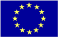 Программа БОМКА реализуется Консорциумом партнеров под руководством Государственной пограничной охраны Латвийской Республики:   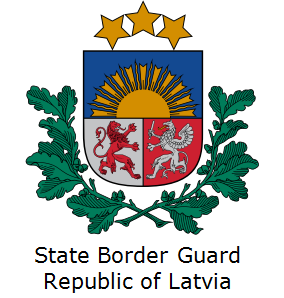 Программа финансируется Европейским СоюзомПредставительство Европейского Союза в Кыргызской Республике Бульвар Эркиндик 21, Бизнес центр "Орион", 5й этажБишкек, 720040, Кыргызская РеспубликаТелефон: +996 312 26 10 00
факс: +996 312 26 10 07Email: delegation-kyrgyzstan@eeas.europa.eu Website:http://eeas.europa.eu/delegations/kyrgyzstanFacebook:http://www.facebook.com/eudelkgЕвропейский Союз включает в себя 28 государств-членов, объединивших передовые достижения, ресурсы и судьбы своих народов. На протяжении 60 лет совместными усилиями им удалось создать зону стабильности, демократии и устойчивого развития, сохранив при этом культурное многообразие, личные свободы и атмосферу терпимости. Европейский Союз неуклонно стремится передавать и приобщать к своим достижениям и ценностям страны и народы, находящиеся за его пределами.